Dead Poet Society Character ListDirections: while watching DPS, complete the chart on each main character of the movie.NameImageDescribe their personality before and after interactions with KeatingExample of their sense of self vs. an outsiders view of them Mr. Keating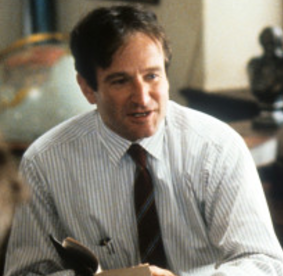 Neil Perry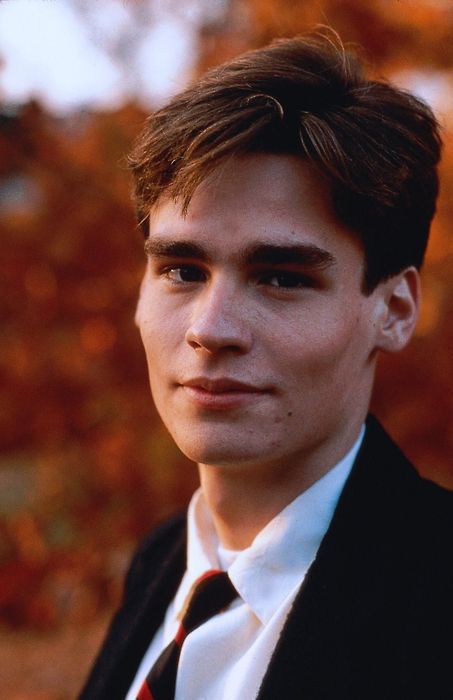 Mr. Perry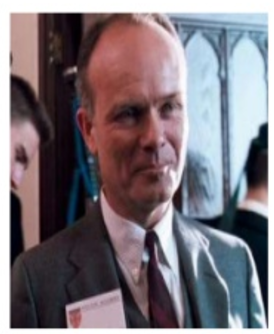 Todd Anderson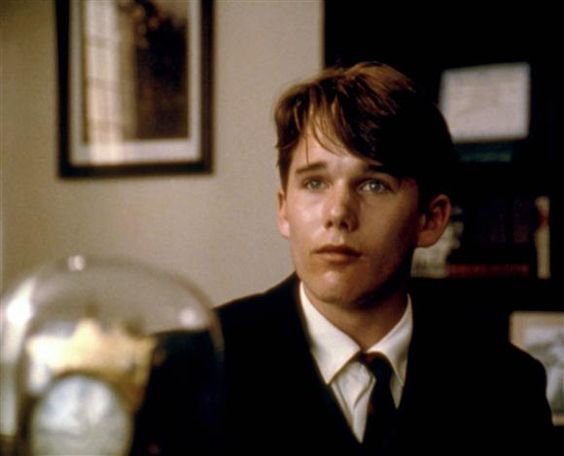 Knox Overstreet 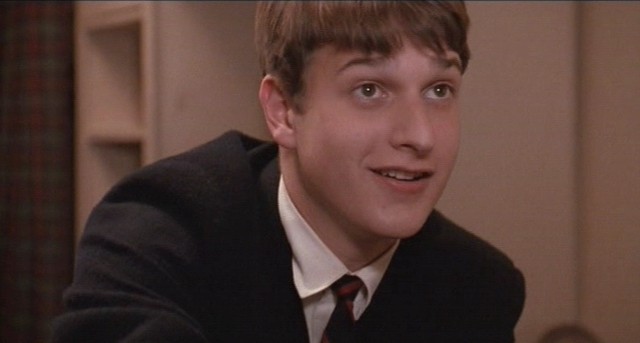 Charlie Dalton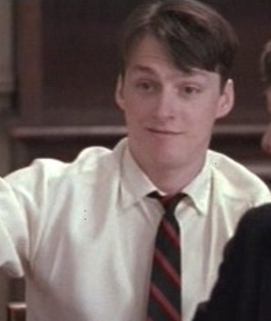 Richard Cameron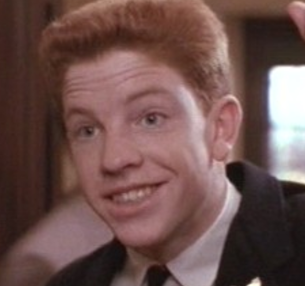 Steven Meeks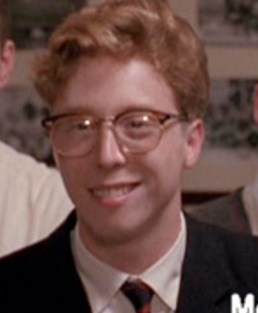 Gerald Pitts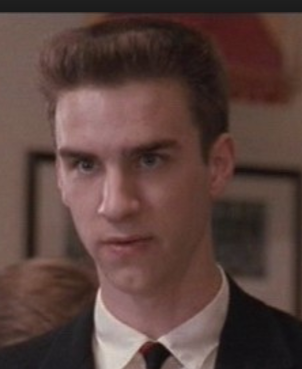 